El Salto, Jalisco. 04 de octubre de 2022203/DPCYB/10/2022LIC. RICARDO ZAID SANTILLAN CORTES	PRESIDENTE DE EL SALTO, JALISCO CC. LIC. EDUARDO ALFONSO LOPEZ VILLALVAZOCC. MTRO. FILIBERTO BENAVIDES GARCIA (Versión digital)C.C. ROSARIO MARLENE TEJEDA TAMAYO (Versión digital)P R E S E N T E SA través de este conducto le informo de las actividades realizadas durante el mes de septiembre de 2022 por parte de la Dirección de Protección Civil y Bomberos, destacando lo siguiente:Estado de fuerzaEn este mes se atendieron:180 Servicios de emergencia 55   Solicitudes de inspección a giro85   Visitas de inspección63   DictámenesBASE 1=115 Servicios atendidos (Carretera El Castillo Km 11, El Salto)BASE 2= 65 Servicio atendidos (Delegación Las Pintas)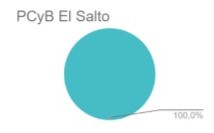 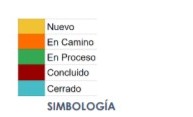 Área Técnica de Gestión Integral de RiesgosDictámenes:53 Factibilidad de giro02 Habitabilidad07 Cumplimiento al Programa Interno de Protección Civil00 Cumplimiento a la NOM-002-STPS-201000 Cumplimiento a Estudios de riesgoÁrea de Inspecciones143 Inspecciones00 Infracciones00 ApercibimientosEvaluación y Seguimiento01 Constancias de hechos   17 Reportes de Visita              04 Solicitudes de Transparencia       Capacitaciones Presenciales6 (3) Capacitación DIF de pintas para negocios nobles (2) capacitación en DIF de pintas para empresa y negocios nobles (1) Capacitación IMEPLAN GTPPD Reuniones Presenciales 10REUNIÓN UNIDAD ESTATAL DE PROTECCIÓN CIVIL Y BOMBEROS (JUEGOS LATINOAMERICANOS). REUNIÓN SECRETARIA GENERAL. TALLER DE EVALUACION DE DAÑOSIMEPLAN "CASA DE LA CULTURA" REUNION EN PRESIDENCIA SOBRE PLAN OPERATIVO. REUNIO OPERATIVO (FIESTAS PATRIAS)OPERATIVO FIESTAS PATRIASREUNION SOBRE SISMOCUARTO INFORME DE GOBIERNO.REUNION PARA REVISION SOBRE REGLAMENTO DE PROTECCION CIVIL Y BOMBEROSSolicitudes de Inspección a GiroA T E N T A M E N T E “2022, AÑO DE LA ATENCION A NIÑAS, NIÑOS Y ADOLECENTES CON CANCER EN JALISCO”       LIC. RAMÓN ÁNGEL ORTEGA ZERMEÑO     DIRECTOR DE PROTECCIÓN CIVIL Y BOMBEROSJEFE DE RIESGOS1JEFATURA DE CAPACITACION AUXILIAR ADMINISTRATIVODIRECTORSUB DIRECTOR                                                                                                  CORDINADOR OPERATIVO                                                                                     OFICIAL EN DESASTRES  BOMBEROS                                                                       BOMBEROS GUARDIA 1 BOMBEROS GUARDIA 2 BOMBEROS GUARDIA 3 RADIOPERADORES              331111318883VOLUNTARIOS2VEHÍCULOS OPERATIVOS EN SERVICIOPIPAS                                                                                                                                                                                                                                  MOTOBOMBAPICK UPSEDANMOTOBOMBA U-09RESCATE URBANO224111VEHÍCULOS FUERA DE SERVICIOMOTOBOMBA U-01              2VEHÍCULOS PENDIENTES DE MANTENIMIENTOMOTOBOMBA U-01               2Tipo de servicio Servicios atendidos en julio 20221Choque vehicular52Fuga y olores de gas LP y Derrame de Químicos193Panales de abeja y huaricho664Incendio de pastizal, lote baldío, maleza55Inundaciones16Incendio en casa77Incendio en escuela08Incendio vehículo19Incendio en comercio010Incendio en edificio011Quema urbana012Quema agropecuaria013Incendio de fabrica114Otros incendios415Falsas alarmas2916Volcadura017Postes, cables y arboles caídos318Rescate de cadáveres019Otros servicios2720Captura y traslado de animales821Quema de castillo022Materiales peligrosos o radioactivos024Derrumbes125Descontaminación026Rescate de personas027Rescate de animales3GRAN TOTAL180EMPRESAGIRONo. FOLIOFECHA DE PAGO$ COSTOSAMUEL DE JESUS VALDIVIA GOMEZESCUELA PREPARATORIA8226311 DE AGOSTO$589.69SAMUEL DE JESUS VALDIVIA GOMEZ8226411 DE AGOSTO$589.69PCE PARAGON SOLUTIONS (MEXICO), S.A DE C.V.ALMACEN, MANUFACTURA ELECTRONICA Y METAL MECANICA966772 DE SEPTIEMBRE$5,026.82PCE PARAGON SOLUTIONS (MEXICO), S.A DE C.V.ALMACEN, MANUFACTURA ELECTRONICA Y METAL MECANICA966762 DE SEPTIEMBRE$1,423.83AUTOZONE DE MEXICO, S. DE R.L. DE C.V.VENTA DE REFACCIONES Y AUTOPARTES SIN SERVICIO DE TALLER849842 DE SEPTIEMBRE$1,383.82HOTELERA OMS, S.A. DE C.V.HOTEL824385 DE SEPTIEMBRE$6,669.10MIGUEL ANGEL LOMELI LANGARICA / FIRST CASH, S.A. DE C.V.CASA DE EMPEÑO849915 DE SEPTIEMBRE$681.47ESTEVEZ, S.A. DE C.V.BODEGA ALMACEN DE ARTICULOS ELECTRICOS415946 DE SEPTIEMBRE$6,669.10ESTEVEZ, S.A. DE C.V.BODEGA DE ARTICULOS ELECTRICOS415936 DE SEPTIEMBRE$6,669.10ESTEVEZ, S.A. DE C.V.BODEGA ALMACEN DE ARTICULOS ELECTRICOS415956 DE SEPTIEMBRE$6,669.10GAVANA TECHOS, S. DE R.L. DE C.V.VENTA DE MATERIALES PARA CONSTRUCCION990616 DE SEPTIEMBRE$681.47HERSHEY MEXICO, S.A. DE C.V.AMPLIACION EN PLANTA825366 DE SEPTIEMBRE$4,062.93SOCIEDAD COPERATIVA TRABAJADORES DE PASCUAL, S.C.L.BODEGA3225925 DE ENERO$3,334.55ANMAR LOGISTICS, S.A. DE C.V.OFICINA ADMINISTRATIVA416128 DE SEPTIEMBRE$681.47TALLER INDUSTRIAL EL VERDE, S.A. DE C.V.TALLER DE TORNO Y SOLDADURA416088 DE SEPTIEMBRE$681.47AGUIRRE CURIEL ALEJANDRO DE JESUSSERVICIO DE GRUAS Y CORRALON990928 DE SEPTIEMBRE$1,383.82AGUIRRE CURIEL ALEJANDRO DE JESUSSERVICIO DE GRUAS Y CORRALON990938 DE SEPTIEMBRE$681.47ABSORBENT COTTON, S.A. DE C.V.EMPACADO Y DISTRIBUCION DE ALGODÓN EN DIFERENTES PRESENTACIONES990919 DE SEPTIEMBRE$681.47NIEVES MARTINEZ ANAYALOCALES COMERCIALES990909 DE SEPTIEMBRE$681.47ENRIQUE DE JESUS RAMIREZ RAMIREZTALLER DE HERRERIA, SOLDADURA Y ESTRUCTURAS990969 DE SEPTIEMBRE$681.47ABRAHAM MARTINEZ SOLANOFARMACIA990979 DE SEPTIEMBRE$681.47DIEGO ALBERTO BARBA LOPEZTALLER Y PROCESO DE PLOMO Y PLASTICO9911112 DE SEPTIEMBRE$681.47ISOMETRICA DESARROLLADORES, S.A. DE C.V.OFICINA4161812 DE SEPTIEMBRE$681.47BONYARD SERVICIOS, S.C.ALMACEN Y SERVICIOS LOGISTICOS8504312 DE SEPTIEMBRE$6,669.10COMUNIDAD TERAPEUTICA VOLVER A VIVIR, A.C.CENTRO DE REHABILITACIÓN9911613 DE SEPTIEMBRE$681.47PRODUCCION DE ALEACIONES, S.A. DE C.V.ACOPIO DE (RME) ALMACEN, BODEGA DE RECICLADO Y TRANSFORMACION DE ALUMINIO10019608 DE SEPTIEMBRE$3,334.55PRODUCCION DE ALEACIONES, S.A. DE C.V.TRANSFORMACION Y COMERCIALIZACION DE ALUMINIO10019708 DE SEPTIEMBRE$5,026.82RAYMUNDO JAVIER SANCHEZCOMPRA-VENTA DE CHATARRA Y METALES10019208 DE SEPTIEMBRE$1,383.82CIRO CAMACHO BECERRAALMACE, BODEGA Y TRANSFORMACION DE ACEROS10020308 DE SEPTIEMBRE$1,383.82CIRO CAMACHO BECERRAALMACEN Y BODEGA8259807 DE SEPTIEMBRE$1,383.82CIRO CAMACHO BECERRAALMACEN Y BODEGA10020008 DE SEPTIEMBRE$1,383.82GLOBO DE AGUA, S. DE R.L. DE C.V.PURIFICADORA DE AGUA9912615 DE SEPTIEMBRE$681.47GLOBO DE AGUA, S. DE R.L. DE C.V.PURIFICADORA DE AGUA9912515 DE SEPTIEMBRE$681.47GLOBO DE AGUA, S. DE R.L. DE C.V.PURIFICADORA DE AGUA9912415 DE SEPTIEMBRE$681.47GLOBO DE AGUA, S. DE R.L. DE C.V.PURIFICADORA DE AGUA9912315 DE SEPTIEMBRE$681.47AERIAL DEPOT, S.A. DE C.V.MAQUINARIA INDUSTRIAL8507915 DE SEPTIEMBRE$1,383.82JOSE DE JESUS HERNANDEZ GOMEZPENSION DE TRACTOCAMIONES9679619 DE SEPTIEMBRE$1,383.82JUAN PABLO ZAMBRANO HERNANDEZTALLER DE REPARACION DE MAQUINARIA9684919 DE SEPTIEMBRE$1,383.82RAFAEL PELAYO GARCIACENTRO DE TRATAMIENTO Y PREVENCION CONTRA ADICCIONES8502409 DE SEPTIEMBRE$681.47COMUNIDAD TERAPEUTICA DON BOSCO, A.C.ESTABLECIMIENTO ESPECIALIZADOS EN ADICCIONES Y ALBERGUES9903031 DE AGOSTO$681.47AUTOZONE DE MEXICO, S. DE R.L. DE C.V.COMERCIO Y SERVICIO DISTRITAL6295422 DE AGOSTO$3,334.55ESTABLECIMIENTO ESPECIALIZADO EN ADICCIONES COMUNIDAD TERAPEUTICA OKLAHOMA, S.C.ESTABLECIMIENTO ESPECIALIZADO EN ADICCIONES9915219 DE SEPTIEMBRE$681.47CLAUDIA CITLALLI ADAME JARACONSULTORIO DENTAL4162113 DE SEPTIEMBRE$681.47SERVICIOS COMERCIALES AMAZON MEXICO, S. DE R.L. DE C.V.OFICINAS4165521 DE SEPTIEMBRE$681.47HERIBERTO GARCIA JIMENEZCENTRO DE REHABILITACIÓN-MANEJO DE ADICCIONES9915820 DE SEPTIEMBRE$681.47TIENDAS SUPER PRECIO, S.A. DE C.V.TIENDA8501608 DE SEPTIEMBRE$681.47EDGAR RUVALCABA GARCIATALLER DE ENSAMBLE DE EQUIPOS8514722 DE SEPTIEMBRE$5,026.82ANA KARINA ROMERO ASCENCIOCENTRO DE REHABILITACIÓN9916422 DE SEPTIEMBRE$681.47CADENA COMERCIAL OXXO, S.A. DE C.V.TIENDA DE AUTOSERVICIO CON VENTA DE BEBIDAS ALCOHOLICAS EN ENVASE CERRADO8515423 DE SEPTIEMBRE$4,062.93JAVIER CEJA GOMEZ / GRUPO METELMEX, S.A. DE C.V.ALMACEN DE REJILLA DE ACERO4166826 DE SEPTIEMBRE$1,383.82PABLO ARIEL LOPEZ MERCADO / JORGE LOPEZ COLMENARESTALLER DE SOLDADURA Y COMPRA Y VENTA DE AUTOS USADOS4165722 DE SEPTIEMBRE$1,383.82PCE PARAGON SOLUTIONS (MEXICO), S.A DE C.V.ALMACEN, MANUFACTURA ELECTRONICA Y METAL MECANICA4167227 DE SEPTIEMBRE$5,026.82SALVADOR CALVILLO CERVANTESSERVICIOS EDUCATIVOS (SECUNDARIA, PREPARATORIA Y EDUCACION SUPERIOR)9706427 DE SEPTIEMBRE$681.47JUAN BARTOLO REYNAGA MARESCOMUNIDAD TERAPEUTICA9919828 DE SEPTIEMBRE$681.47MAURICIO RIVERA KIRSCHNERBODEGA ALMACEN10168228 DE SEPTIEMBRE$681.47ServiciosSeptiembreAcumulado anualVisitas de inspección$108,753.21$2,757,360.21Pago Visto Bueno$5,325.52$66,569.00Capacitación$5,405.58$117,539.96Quema de pirotecnia$0$3,606.13Enjambres en industria$0$6,183.27Total$119,484.31$2,951,258.57